در انگشتری ميّت و آيه که بايد بر آن نقش شودحضرت بهاءاللهاصلی فارسی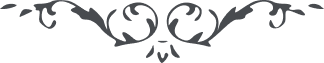 کتاب گنجينه حدود و احکام باب يازدهم –فصل دوّم-   صفحه 136فصل دوّمدر انگشتری ميّت و آيه‌ايکه بايد بر آن نقش شوددر کتاب اقدس نازل گرديده قوله تعالی:
"لو ينقش عليها ما نزّل فی الحين من لدی اللّه انّه خير لهم و لهنّ انّا کنّا حاکمين. قد بدئت من اللّه و رجعت اليه منقطعا عمّا سواه و متمسّکا باسمه الرّحمن الرّحيم." (بند ۱۲۹)و در رساله سؤال و جواب نازل:
"سؤال  - وضع خاتم که در کتاب اقدس نازل شده مخصوص کبار است يا صغار هم داخلند؟
جواب - مخصوص کبار است "